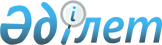 О внесении изменений и дополнений в решение Казалинского районного маслихата от 25 декабря 2018 года №255 "О районном бюджете на 2019-2021 годы"
					
			С истёкшим сроком
			
			
		
					Решение Казалинского районного маслихата Кызылординской области от 24 мая 2019 года № 292. Зарегистрировано Департаментом юстиции Кызылординской области 28 мая 2019 года № 6798. Прекращено действие в связи с истечением срока
      В соответствии с пунктом 4 статьи 106 кодекса Республики Казахстан от 4 декабря 2008 года "Бюджетный кодекс Республики Казахстан", подпунктом 1) пункта 1 статьи 6 Закона Республики Казахстан от 23 января 2001 года "О местном государственном управлении и самоуправлении в Республике Казахстан" Казалинский районный маслихат РЕШИЛ:
      1. Внести в решение Казалинского районного маслихата от 25 декабря 2018 года № 255 "О районном бюджете на 2019-2021 годы" (зарегистрировано в Реестре государственной регистрации нормативных правовых актов за номером 6598, опубликовано 15 января 2019 года в эталонном контрольном банке нормативных правовых актов Республики Казахстан) следующие изменения и дополнения:
      пункт 1 изложить в новой редакции:
      "1. Утвердить районный бюджет на 2019-2021 годы согласно приложениям 1, 2 и 3 соответсвенно, в том числе на 2019 год в следующих объемах:
      1) доходы – 21644200,8 тысяч тенге, в том числе:
      налоговые поступления – 1164217,0 тысяч тенге;
      неналоговые поступления – 23163,0 тысяч тенге;
      поступления от продажи основного капитала – 44937,0 тысяч тенге;
      поступления трансфертов – 20411883,8 тысяч тенге;
      2) затраты – 21880248,2 тысяч тенге;
      3) чистое бюджетное кредитование – 143840,4 тысяч тенге;
      бюджетные кредиты – 246187,4 тысяч тенге;
      погашение бюджетных кредитов – 102347,0 тысяч тенге;
      4) сальдо по операциям с финансовыми активами –0;
      приобретение финансовых активов – 0;
      поступления от продажи финансовых активов государства – 0;
      5) дефицит (профицит) бюджета – -379887,8 тысяч тенге;
      6) финансирование дефицита (использование профицита) бюджета - 379887,8 тысяч тенге.
      подпункты 2), 5), 7) пункта 4 изложить в новой редакции:
      "2) на образование 179671,2 тысяч тенге;
      5) на единовременную социальную помощь на оздоровление участникам и инвалидам Великой Отечественной войны и лицам, награжденным орденами и медалями бывшего Союза ССР за самоотверженный труд и безупречную воинскую службу в тылу в годы Великой Отечественной войны 2121 тысяч тенге;
      7) на оказание социальной помощи для обучения студентов из числа семей социально-уязвимых слоев населения по востребованным в регионе специальностям 29532 тысяч тенге.";
      пункт 4 дополнить подпунктами 17), 18), 19), 20) нового содержания:
      "17) на ремонта объектов спорта 26994 тысяч тенге;
      18) на благоустройство 96000 тысяч тенге;
      19) на оказание дополнительных мер поддержки многодетным и малообеспеченным семьям в сфере образования 40125 тысяч тенге;
      20) на оснащение центров занятости населения, аппаратов акимов города районного значения, поселка и сельских округов компьютерной техникой в связи с модификацией информационной системы "Е-Халық" 16014 тысяч тенге.";
      подпункты 8), 11), 12) пункта 5 изложить в новой редакции:
      "8) на выплату государственной адресной социальной помощи 670262 тысяч тенге;
      11) на развитие рынка труда 94885 тысяч тенге;
      12) на повышение заработной платы отдельных категорий гражданских служащих, работников организаций, содержащихся за счет средств государственного бюджета, работников казенных предприятий в связи с изменением размера минимальной заработной платы 1598926 тысяч тенге.";
      пункт 5 дополнить подпунктами 15), 16) нового содержания:
      "15) на увеличение оплаты труда учителей и педагогов-психологов организаций начального, основного и общего среднего образования 781645 тысяч тенге;
      16) на повышение заработной платы отдельных категорий административных государственных служащих 45751 тысяч тенге.";
      исключить подпункты 2), 3), 4), 5), 6) и 7) пункта 5;
      подпункт 1) пункта 6 изложить в новой редакции:
      "1) на развитие и (или) обустройство инженерно-коммуникационной инфраструктуры 287058 тысяч тенге.";
      подпункты 1), 2), 3) пункта 7 изложить в новой редакции:
      "1) на строительство и (или) реконструкцию жилья коммунального жилищного фонда 201703 тысяч тенге;
      2) на развитие и (или) обустройство инженерно-коммуникационной инфраструктуры 1320346 тысяч тенге;
      3) на развитие системы водоснабжения и водоотведения в сельских населенных пунктах 76400 тысяч тенге.";
      пункт 7 дополнить подпунктом 5) нового содержания:
      "5) на развитие инженерной инфраструктуры в рамках Программы развития регионов до 2020 года 136779 тысяч тенге.";
      дополнить пунктом 9-3 нового содержания:
      "9-3) Предусмотреть в районном бюджете возврат областной бюджет соответсвии постановления Правительства Республики Казахстан от 29 января 2016 года № 40 "Об определении оператора информационно-коммуникационной инфраструктуры "электронное правительство" в связи с централизацией единой системы электронного документооборота 16634 тысяч тенге;".
      приложения 1, 5, 6 к указанному решению изложить в новой редакции согласно приложениям 1, 2, 3 к настоящему решению.
      2. Настоящее решение вводится в действие с 1 января 2019 года и подлежит официальному опубликованию. Районный бюджет на 2019 год Перечень бюджетных программ развития и формирование уставного капитала или увеличение уставного капитала юридических лиц на 2019 год Обьем индивидуальных планов финансирования по администраторам бюджетных программ акимов аппаратов селськых округов на 2019 год
					© 2012. РГП на ПХВ «Институт законодательства и правовой информации Республики Казахстан» Министерства юстиции Республики Казахстан
				
      Председатель внеочередной ХХХХІсессии районного маслихата

Б. Измаганбетов

      Секретарь районного маслихата

К. Назымбеков
Приложение 1 к решению XXXХI сессии районного маслихата от "24" мая 2019 года №292Приложение 1 к решению XXXV сессии районного маслихата от "25" декабря 2018 года №255
Категория
Категория
Категория
Наименование
Сумма, 
тысяча тенге
Класс
Класс
Наименование
Сумма, 
тысяча тенге
Подкласс
Наименование
Сумма, 
тысяча тенге
1. Доходы
21644200,8
1
Налоговые поступления
1164217,0
01
Подоходный налог
329968
2
Индивидуальный подоходный налог
329968
03
Социальный налог
331972
1
Социальный налог
331972
04
Hалоги на собственность
461941
1
Hалоги на имущество
440289
3
Земельный налог
2231
4
Hалог на транспортные средства
19156
5
Единый земельный налог
265
05
Внутренние налоги на товары, работы и услуги
29386
2
Акцизы
6046
3
Поступления за использование природных и других ресурсов
4116
4
Сборы за ведение предпринимательской и профессиональной деятельности
18789
5
Налог на игорный бизнес
435
08
Обязательные платежи, взимаемые за совершение юридически значимых действий и (или) выдачу документов уполномоченными на то государственными органами или должностными лицами
10950
1
Государственная пошлина
10950
2
Неналоговые поступления
23163
01
Доходы от государственной собственности
9737
5
Доходы от аренды имущества, находящегося в государственной собственности
9619
7
Вознаграждения по кредитам, выданным из государственного бюджета
118
04
Штрафы, пени, санкции, взыскания, налагаемые государственными учреждениями, финансируемыми из государственного бюджета, а также содержащимися и финансируемыми из бюджета (сметы расходов) Национального Банка Республики Казахстан
6345
1
Штрафы, пени, санкции, взыскания, налагаемые государственными учреждениями, финансируемыми из государственного бюджета, а также содержащимися и финансируемыми из бюджета (сметы расходов) Национального Банка Республики Казахстан, за исключением поступлений от организаций нефтяного сектора
6345
06
Прочие неналоговые поступления
7081
1
Прочие неналоговые поступления
7081
3
Поступления от продажи основного капитала
44937
01
Продажа государственного имущества, закрепленного за государственными учреждениями
539
1
Продажа государственного имущества, закрепленного за государственными учреждениями
539
03
Продажа земли нематериальных активов
44398
1
Продажа земли
38611
2
Продажа нематериальных активов
5787
4
Поступления трансфертов
20411883,8
01
Трансферты из нижестоящих органов государственного управления
2596
3
Трансферты из бюджетов городов районного значения, сел, поселков, сельских округов
2596
02
Трансферты из вышестоящих органов государственного управления
20409287,8
2
Трансферты из областного бюджета
20409287,8
Функциональная группа
Функциональная группа
Функциональная группа
Наименование
Администратор бюджетных программ
Администратор бюджетных программ
Наименование
Программа
Наименование
2. Затраты
21880248,2
1
Государственные услуги общего характера
2158135,7
112
Аппарат маслихата района (города областного значения)
30747
001
Услуги по обеспечению деятельности маслихата района (города областного значения)
29977
003
Капитальные расходы государственного органа
770
122
Аппарат акима района (города областного значения)
190843
001
Услуги по обеспечению деятельности акима района (города областного значения)
164146
003
Капитальные расходы государственного органа
26697
123
Аппарат акима района в городе, города районного значения, поселка, села, сельского округа
429183,1
001
Услуги по обеспечению деятельности акима района в городе, города районного значения, поселка, села, сельского округа
386376,1
022
Капитальные расходы государственного органа
31189
032
Капитальные расходы подведомственных государственных учреждений и организаций
11618
452
Отдел финансов района (города областного значения)
40249
001
Услуги по реализации государственной политики в области исполнения бюджета и управления коммунальной собственностью района (города областного значения)
32082
010
Приватизация, управление коммунальным имуществом, постприватизационная деятельность и регулирование споров, связанных с этим
748
113
Целевые текущие трансферты из местных бюджетов
7419
805
Отдел государственных закупок района (города областного значения)
23106
001
Услуги по реализации государственной политики в области государственных закупок на местном уровне
23106
453
Отдел экономики бюджетного планирования района (города областного значения)
32935
001
Услуги по реализации государственной политики в области формирования и развития экономической политики, системы государственного планирования
32181
004
Капитальные расходы государственного органа
754
458
Отдел жилищно-коммунального хозяйства, пассажирского транспорта и автомобильных дорог района (города областного значения)
503894,3
001
Услуги по реализации государственной политики на местном уровне в области жилищно-коммунального хозяйства, пассажирского транспорта и автомобильных дорог
67796
013
Капитальные расходы государственного органа
960
113
Целевые текущие трансферты из местных бюджетов
435138,3
472
Отдел строительства, архитектуры и градостроительства района (города областного значения)
795184,3
040
Развитие объектов государственных органов
795184,3
493
Отдел предпринимательства, промышленности и туризма района (города областного значения)
18348
001
Услуги по реализации государственной политики на местном уровне в области развития предпринимательства, промышленности и туризма
18348
801
Отдел занятости, социальных программ и регистрации актов гражданского состояния района (города областного значения)
93646
001
Услуги по реализации государственной политики на местном уровне в сфере занятости, социальных программ и регистрации актов гражданского состояния
88286
032
Капитальные расходы подведомственных государственных учреждений и организаций
5360
2
Оборона
13310
122
Аппарат акима района (города областного значения)
11166
005
Мероприятия в рамках исполнения все общей воинской обязанности
11166
122
Аппарат акима района (города областного значения)
2144
007
Мероприятия по профилактике и тушению степных пожаров районного (городского) масштаба, а также пожаров в населенных пунктах, в которых не созданы органы государственной противопожарной службы
2144
3
Общественный порядок, безопасность, правовая, судебная, уголовно-исполнительная деятельность
8113
458
Отдел жилищно-коммунального хозяйства, пассажирского транспорта и автомобильных дорог района (города областного значения)
8113
021
Обеспечение безопасности дорожного движения в населенных пунктах
8113
4
Образование
10193447,2
123
Аппарат акима района в городе, города районного значения, поселка, села, сельского округа
451177
041
Реализация государственного образовательного заказав дошкольных организациях образования
451177
464
Отдел образования района (города областного значения)
610330
009
Обеспечение деятельности организаций дошкольного воспитания и обучения
137209
040
Реализация государственного образовательного заказа в дошкольных организациях образования
473121
472
Отдел строительства, архитектуры и градостроительства района (города областного значения)
263
037
Строительство и реконструкция объектов дошкольного воспитания и обучения
263
464
Отдел образования района (города областного значения)
8733106
003
Общеобразовательное обучение
8437874
006
Дополнительное образование для детей
295232
465
Отдел физической культуры и спорта района (города областного значения)
75995
017
Дополнительное образование для детей и юношества по спорту
75995
464
Отдел образования района (города областного значения)
322576,2
001
Услуги по реализации государственной политики на местном уровне в области образования
27603
004
Информатизация системы образования в государственных учреждениях образования района (города областного значения)
10656
005
Приобретение и доставка учебников, учебно-методических комплексов для государственных учреждений образования района (города областного значения)
168035,2
007
Проведение школьных олимпиад, внешкольных мероприятий и конкурсов районного (городского) масштаба
771
015
Ежемесячные выплаты денежных средств опекунам (попечителям) на содержание ребенка-сироты (детей-сирот), и ребенка (детей), оставшегося без попечения родителей
29154
029
Обследование психического здоровья детей и подростков и оказание психолого–медико-педагогической консультативной помощи населению
33389
067
Капитальные расходы подведомственных государственных учреждений и организаций
38040
113
Целевые текущие трансферты из местных бюджетов
14928
5
Здравоохранение
170
123
Аппарат акима района в городе, города районного значения, поселка, села, сельского округа
170
002
Организация в экстренных случаях доставки тяжелобольных людей до ближайшей организаци и здравоохранения, оказывающей врачебную помощь
170
6
Социальная помощь и социальное обеспечение
1435867
464
Отдел образования района (города областного значения)
14798
030
Содержание ребенка (детей), переданного патронатным воспитателям
14798
801
Отдел занятости, социальных программ и регистрации актов гражданского состояния района (города областного значения)
755143
010
Государственная адресная социальная помощь
755143
801
Отдел занятости, социальных программ и регистрации актов гражданского состояния района (города областного значения)
627336
004
Программа занятости
258056
005
Оказание ритуальных услуг по захоронению умерших Героев Советского Союза, "Халық Қаһарманы", Героев Социалистического труда, награжденных Орденом Славы трех степеней и орденом "Отан" из числа участников и инвалидов войны
88
006
Оказание социальной помощи на приобретение топлива специалистам здравоохранения, образования, социального обеспечения, культуры, спорта и ветеринарии в сельской местности в соответствии с законодательством Республики Казахстан
36946
007
Оказание жилищной помощи
11894
008
Социальная поддержка граждан, награжденных от 26 июля 1999 года орденами "Отан", "Данк", удостоенных высокого звания "Халық қаһарманы", почетных званий республики
455
009
Материальное обеспечение детей-инвалидов, воспитывающихся и обучающихся на дому
4545
011
Социальная помощь отдельным категориям нуждающихся граждан по решениям местных представительных органов
128474
014
Оказание социальной помощи нуждающимся гражданам на дому
66572
017
Обеспечение нуждающихся инвалидов обязательными гигиеническими средствами и предоставление услуг специалистами жестового языка, индивидуальными помощниками в соответствии с индивидуальной программой реабилитации инвалида
65654
023
Обеспечение деятельности центров занятости населения
54652
801
Отдел занятости, социальных программ и регистрации актов гражданского состояния района (города областного значения)
38590
018
Оплата услуг по зачислению, выплате и доставке пособий и других социальных выплат
2983
050
Обеспечение прав и улучшение качества жизни инвалидов в Республике Казахстан
35607
7
Жилищно-коммунальное хозяйство
2212892
458
Отдел жилищно-коммунального хозяйства, пассажирского транспорта и автомобильных дорог района (города областного значения)
476
049
Проведение энергетического аудита многоквартирных жилых домов
476
472
Отдел строительства, архитектуры и градостроительства района (города областного значения)
1842595
003
Проектирование и (или) строительство, реконструкция жилья коммунального жилищного фонда
224065
004
Проектирование, развитие и (или) обустройство инженерно-коммуникационной инфраструктуры
1618530
123
Аппарат акима района в городе, города районного значения, поселка, села, сельского округа
9072
014
Организация водоснабжения населенных пунктов
9072
458
Отдел жилищно-коммунального хозяйства, пассажирского транспорта и автомобильных дорог района (города областного значения)
188603
027
Организация эксплуатации сетей газификации, находящихся в коммунальной собственности районов (городов областного значения)
84558
058
Развитие системы водоснабжения и водоотведения в сельских населенных пунктах
104045
472
Отдел строительства, архитектуры и градостроительства района (города областного значения)
4850
005
Развитие коммунального хозяйства
4850
123
Аппарат акима района в городе, города районного значения, поселка, села, сельского округа
70856
008
Освещение улиц населенных пунктов
30231
011
Благоустройство и озеленение населенных пунктов
40625
458
Отдел жилищно-коммунального хозяйства, пассажирского транспорта и автомобильных дорог района (города областного значения)
96440
015
Освещение улиц населенных пунктов
440
018
Благоустройство и озеленение населенных пунктов
96000
8
Культура, спорт, туризм и информационное пространство
797801
123
Аппарат акима района в городе, города районного значения, поселка, села, сельского округа
242558
006
Поддержка культурно-досуговой работы на местном уровне
242558
455
Отдел культуры и развития языков района (города областного значения)
115402
003
Поддержка культурно-досуговой работы
110984
009
Обеспечение сохранности историко-культурного наследия и доступа к ним
4418
472
Отдел строительства, архитектуры и градостроительства района (города областного значения)
224
011
Развитие объектов культуры
224
465
Отдел физической культуры и спорта района (города областного значения)
180846
001
Услуги по реализации государственной политики на местном уровне в сфере физической культуры и спорта
17169
005
Развитие массового спорта и национальных видов спорта 
101131
006
Проведение спортивных соревнований на районном (города областного значения) уровне
9410
007
Подготовка и участие членов сборных команд района (города областного значения) по различным видам спорта на областных спортивных соревнованиях
24439
032
Капитальные расходы подведомственных государственных учреждений и организаций
28697
455
Отдел культуры и развития языков района (города областного значения)
140959
006
Функционирование районных (городских) библиотек
140271
007
Развитие государственного языка и других языков народа Казахстана
688
456
Отдел внутренней политики района (города областного значения)
15853
002
Услуги по проведению государственной информационной политики
15853
455
Отдел культуры и развития языков района (города областного значения)
39197
001
Услуги по реализации государственной политики на местном уровне в области развития языков и культуры
20949
032
Капитальные расходы подведомственных государственных учреждений и организаций
16379
113
Целевые текущие трансферты из местных бюджетов
1869
456
Отдел внутренней политики района (города областного значения)
62762
001
Услуги по реализации государственной политики на местном уровне в области информации, укрепления государственности и формирования социального оптимизма граждан
41519
003
Реализация мероприятий в сфере молодежной политики
20543
006
Капитальные расходы государственного органа
700
9
Топливно-энергетический комплекс и недропользование
1030881
472
Отдел строительства, архитектуры и градостроительства района (города областного значения)
1030881
009
Развитие теплоэнергетической системы
1030881
10
Сельское, водное, лесное, рыбное хозяйство, особо охраняемые природные территории, охрана окружающей среды и животного мира, земельные отношения
330900,9
462
Отдел сельского хозяйства района (города областного значения)
61442,9
001
Услуги по реализации государственной политики на местном уровне в сфере сельского хозяйства
61442,9
472
Отдел строительства, архитектуры и градостроительства района (города областного значения)
40267
010
Развитие объектов сельского хозяйства
40267
473
Отдел ветеринарии района (города областного значения)
160625
001
Услуги по реализации государственной политики на местном уровне в сфере ветеринарии
33921
006
Организация санитарного убоя больных животных
1113
007
Организация отлова и уничтожения бродячих собак и кошек
6372
008
Возмещение владельцам стоимости изымаемых и уничтожаемых больных животных, продуктов и сырья животного происхождения
1670
009
Проведение ветеринарных мероприятий по энзоотическим болезням животных
8523
010
Проведение мероприятий по идентификации сельскохозяйственных животных
1931
011
Проведение противоэпизоотических мероприятий
107095
463
Отдел земельных отношений района (города областного значения)
26700
001
Услуги по реализации государственной политики в области регулирования земельных отношений на территории района (города областного значения)
21088
006
Землеустройство, проводимое при установлении границ районов, городов областного значения, районного значения, сельских округов, поселков, сел
3238
007
Капитальные расходы государственного органа
2374
462
Отдел сельского хозяйства района (города областного значения)
41866
099
Реализация мер по оказанию социальной поддержки специалистов
41866
11
Промышленность, архитектурная, градостроительная и строительная деятельность
52702
472
Отдел строительства, архитектуры и градостроительства района (города областного значения)
52702
001
Услуги по реализации государственной политики в области строительства, архитектуры и градостроительства на местном уровне
34702
013
Разработка схем градостроительного развития территории района, генеральных планов городов районного (областного) значения, поселков и иных сельских населенных пунктов
18000
12
Транспорт и коммуникации
1891237
123
Аппарат акима района в городе, города районного значения, поселка, села, сельского округа
2808
013
Обеспечение функционирования автомобильных дорог в городах районного значения, поселках, селах, сельских округах
2808
458
Отдел жилищно-коммунального хозяйства, пассажирского транспорта и автомобильных дорог района (города областного значения)
1888429
022
Развитие транспортной инфраструктуры
77128
023
Обеспечение функционирования автомобильных дорог
78825
045
Капитальный и средний ремонт автомобильных дорог районного значения и улиц населенных пунктов
108079
051
Реализация приоритетных проектов транспортной инфраструктуры
1619968
037
Субсидирование пассажирских перевозок по социально значимым городским (сельским), пригородным и внутрирайонным сообщениям
4429
13
Прочие
422805
493
Отдел предпринимательства, промышленности и туризма района (города областного значения)
2053
006
Поддержка предпринимательской деятельности
2053
123
Аппарат акима района в городе, города районного значения, поселка, села, сельского округа
29575
040
Реализация мер по содействию экономическому развитию регионов в рамках Программы развития регионов до 2020 года
29575
452
Отдел финансов района (города областного значения)
214398
012
Резерв местного исполнительного органа района (города областного значения) 
35366
026
Целевые текущие трансферты бюджетам города районного значения, села, поселка, сельского округа на повышение заработной платы отдельных категорий гражданских служащих, работников организаций, содержащихся за счет средств государственного бюджета, работников казенных предприятий в связи с изменением размера минимальной заработной платы
172241
066
Целевые текущие трансферты бюджетам города районного значения, села, поселка, сельского округа на повышение заработной платы отдельных категорий административных государственных служащих
6791
458
Отдел жилищно-коммунального хозяйства, пассажирского транспорта и автомобильных дорог района (города областного значения)
40000
040
Реализация мер по содействию экономическому развитию регионов в рамках Программы развития регионов до 2020 года
40000
472
Отдел строительства, архитектуры и градостроительства района (города областного значения)
136779
077
Развитие инженерной инфраструктуры в рамках Программы развития регионов до 2020 года
136779
14
Обслуживание долга
118
452
Отдел финансов района (города областного значения)
118
013
Обслуживание долга местных исполнительных органов по выплате вознаграждений и иных платежей по займам из областного бюджета
118
15
Трансферты
1331868,4
452
Отдел финансов района (города областного значения)
1331868,4
006
Возврат неиспользованных (недоиспользованных) целевых трансфертов
21846,4
024
Целевые текущие трансферты из нижестоящего бюджета на компенсацию потерь вышестоящего бюджета в связи с изменением законодательства
509097
038
Субвенции
765352
051
Трансферты органам местного самоуправления
35573
3. Чистое бюджетное кредитование
143840,4
Бюджетные кредиты
246187,4
10
Сельское, водное, лесное, рыбное хозяйство, особо охраняемые природные территории, охрана окружающей среды и животного мира, земельные отношения
246187,4
462
Отдел сельского хозяйства района (города областного значения)
246187,4
008
Бюджетные кредиты для реализации мер социальной поддержки специалистов
246187,4
Погашение бюджетных кредитов
102347
5
Погашение бюджетных кредитов
102347
01
Погашение бюджетных кредитов
102347
1
Погашение бюджетных кредитов, выданных из государственного бюджета
102347
4.Сальдо по операциям с финансовыми активами
0
Приобретение финансовых активов
0
Поступления от продажи финансовых активов государства
0
5.Дефицит (профицит) бюджета
-379887,8
6.Финансирование дефицита (использование профицита) бюджета
379887,8
7
Поступления займов
246187,4
01
Внутренние государственные займы
246187,4
2
Договоры займа
246187,4
16
Погашение займов
102347
452
Отдел финансов района (города областного значения)
102347
008
Погашение долга местного исполнительного органа перед вышестоящим бюджетом
102347
8
Используемые остатки бюджетных средств
236047,4
01
Остатки бюджетных средств
236047,4
1
Свободные остатки бюджетных средств
236047,4Приложение 2 к решению XXXХI сессии районного маслихата от "24" мая 2019 года №292Приложение 5 к решению XXXV сессии районного маслихата от "25" декабря 2018 года №255
Функциональная группа
Функциональная группа
Функциональная группа
Функциональная группа
Администраторы бюджетных программ
Администраторы бюджетных программ
Администраторы бюджетных программ
Программа
Программа
Наименование
1
Государственные услуги общего характера
472
Отдел строительства, архитектуры и градостроительства района (города областного значения)
040
Развитие объектов государственных органов
4
 Образование
472
Отдел строительства, архитектуры и градостроительства района (города областного значения)
037
Строительство и реконструкция объектов дошкольного воспитания и обучения
7
Жилищно-коммунальное хозяйство
472
Отдел строительства, архитектуры и градостроительства района (города областного значения)
003
Проектирование и (или) строительство, реконструкция жилья коммунального жилищного фонда
004
Проектирование, развитие и (или) обустройство инженерно-коммуникационной инфраструктуры
458
Отдел жилищно-коммунального хозяйства, пассажирского транспорта и автомобильных дорог района (города областного значения)
028
Развитие коммунального хозяйства
029
Развитие системы водоснабжения и водоотведения 
033
Проектирование, развитие и (или) обустройство инженерно-коммуникационной инфраструктуры
058
Развитие системы водоснабжения и водоотведения в сельских населенных пунктах
472
Отдел строительства, архитектуры и градостроительства района (города областного значения)
005
Развитие коммунального хозяйства
006
Развитие системы водоснабжения и водоотведения
8
Культура, спорт, туризм и информационное пространство
472
Отдел строительства, архитектуры и градостроительства района (города областного значения)
008
Развитие объектов спорта и туризма
011
Развитие объектов культуры
10
 Сельское, водное, лесное, рыбное хозяйство, особо охраняемые природные территории, охрана окружающей среды и животного мира, земельные отношения
472
Отдел строительства, архитектуры и градостроительства района (города областного значения)
010
Развитие объектов сельского хозяйства
12
Транспорт и коммуникации
458
Отдел жилищно-коммунального хозяйства, пассажирского транспорта и автомобильных дорог района (города областного значения)
022
Развитие транспортной инфраструктуры
13
Прочие
123
Аппарат акима района в городе, города районного значения, поселка, села, сельского округа
065
Формирование или увеличение уставного капитала юридических лиц
452
Отдел финансов района (города областного значения)
014
Формирование или увеличение уставного капитала юридических лиц
0458
Отдел жилищно-коммунального хозяйства, пассажирского транспорта и автомобильных дорог района (города областного значения)
065
Формирование или увеличение уставного капитала юридических лиц
472
Отдел строительства, архитектуры и градостроительства района (города областного значения)
077
Развитие инженерной инфраструктуры в рамках Программы развития регионов до 2020 года
473
Отдел ветеринарии района (города областного значения)
065
Формирование или увеличение уставного капитала юридических лицПриложение 3 к решению XXXХI сессии районного маслихата от "24" мая 2019 года №292Приложение 6 к решению районного маслихата от "25" декабря 2018 года №255
Функциональная группа
Функциональная группа
Функциональная группа
Функциональная группа
Сумма, 
тысяча тенге
Администратор бюджетных программ
Администратор бюджетных программ
Администратор бюджетных программ
Сумма, 
тысяча тенге
Программа
Программа
Сумма, 
тысяча тенге
Наименование
Сумма, 
тысяча тенге
Затраты
1235399,1
1
Государственные услуги общего характера
429183,1
123
Аппарат акима района в городе, города районного значения, поселка, села, сельского округа
429183,1
001
Услуги по обеспечению деятельности акима района в городе, города районного значения, поселка, села, сельского округа
386376,1
Аппарат акима сельского округа Алга
21878
Аппарат акима сельского округа Кумжиек
29321
Аппарат акима сельского округа Коларык
26603,8
Аппарат акима сельского округа Бозкол
17566
Аппарат акима сельского округа Сарыкол
17944
Аппарат акима сельского округа Арыкбалык
27749,5
Аппарат акима сельского округа Майлыбас
22888
Аппарат акима сельского округа Кызылкум
22400
Аппарат акима сельского округа Муратбаев
26076
Аппарат акима сельского округа Басыкара
31466
Аппарат акима сельского округа Карашенгел
26893
Аппарат акима сельского округа Оркендеу
23247,5
Аппарат акима сельского округа Тасарык
18288
Аппарат акима сельского округа Бирлик
16916
Аппарат акима сельского округа Акжона
18453,3
Аппарат акима сельского округа Шакен
20143
Аппарат акима сельского округа Сарбулак
18543
022
Капитальные расходы государственного органа
31189
Аппарат акима сельского округа Алга
471
Аппарат акима сельского округа Кумжиек
471
Аппарат акима сельского округа Коларык
5570
Аппарат акима сельского округа Бозкол
471
Аппарат акима сельского округа Сарыкол
471
Аппарат акима сельского округа Арыкбалык
2001
Аппарат акима сельского округа Майлыбас
2471
Аппарат акима сельского округа Кызылкум
471
Аппарат акима сельского округа Муратбаев
10843
Аппарат акима сельского округа Басыкара
4502
Аппарат акима сельского округа Карашенгел
471
Аппарат акима сельского округа Оркендеу
471
Аппарат акима сельского округа Тасарык
471
Аппарат акима сельского округа Бирлик
471
Аппарат акима сельского округа Акжона
471
Аппарат акима сельского округа Шакен
621
Аппарат акима сельского округа Сарбулак
471
032
Капитальные расходы подведомственных государственных учреждений и организаций
11618
Аппарат акима сельского округа Алга
5000
Аппарат акима сельского округа Коларык
1100
Аппарат акима сельского округа Арыкбалык
65
Аппарат акима сельского округа Муратбаев
5073
Аппарат акима сельского округа Шакен
380
4
Образование
451177
123
Аппарат акима района в городе, города районного значения, поселка, села, сельского округа
451177
041
Реализация государственного образовательного заказа в дошкольных организациях образования
451177
Аппарат акима сельского округа Алга
28750
Аппарат акима сельского округа Бозкол
31067
Аппарат акима сельского округа Сарыкол
34521
Аппарат акима сельского округа Арыкбалык
72183
Аппарат акима сельского округа Майлыбас
35332
Аппарат акима сельского округа Кызылкум
19715
Аппарат акима сельского округа Муратбаев
59788
Аппарат акима сельского округа Басыкара
44010
Аппарат акима сельского округа Карашенгел
70226
Аппарат акима сельского округа Оркендеу
55585
5
Здравоохранение
170
123
Аппарат акима района в городе, города районного значения, поселка, села, сельского округа
170
002
Организация в экстренных случаях доставки тяжелобольных людей до ближайшей организации здравоохранения, оказывающей врачебную помощь
170
Аппарат акима сельского округа Шакен
170
7
Жилищно-коммунальное хозяйство
79928
123
Аппарат акима района в городе, города районного значения, поселка, села, сельского округа
79928
014
Организация водоснабжения населенных пунктов
9072
Аппарат акима сельского округа Бозкол
1263
Аппарат акима сельского округа Сарыкол
1255
Аппарат акима сельского округа Майлыбас
1272
Аппарат акима сельского округа Кызылкум
1619
Аппарат акима сельского округа Шакен
2410
Аппарат акима сельского округа Сарбулак
1253
008
Освещение улиц населенных пунктов
30231
Аппарат акима сельского округа Алга
1608
Аппарат акима сельского округа Кумжиек
1882
Аппарат акима сельского округа Коларык
1058
Аппарат акима сельского округа Бозкол
1185
Аппарат акима сельского округа Сарыкол
828
Аппарат акима сельского округа Арыкбалык
2233
Аппарат акима сельского округа Майлыбас
2671
Аппарат акима сельского округа Кызылкум
1194
Аппарат акима сельского округа Муратбаев
4977
Аппарат акима сельского округа Басыкара
3390
Аппарат акима сельского округа Карашенгел
1172
Аппарат акима сельского округа Оркендеу
2810
Аппарат акима сельского округа Тасарык
896
Аппарат акима сельского округа Бирлик
1521
Аппарат акима сельского округа Акжона
877
Аппарат акима сельского округа Шакен
1011
Аппарат акима сельского округа Сарбулак
918
011
Благоустройство и озеленение населенных пунктов
40625
Аппарат акима сельского округа Алга
1353
Аппарат акима сельского округа Кумжиек
2539
Аппарат акима сельского округа Коларык
1991
Аппарат акима сельского округа Бозкол
570
Аппарат акима сельского округа Сарыкол
1898
Аппарат акима сельского округа Арыкбалык
11113
Аппарат акима сельского округа Майлыбас
3883
Аппарат акима сельского округа Кызылкум
5123
Аппарат акима сельского округа Муратбаев
4337
Аппарат акима сельского округа Басыкара
1933
Аппарат акима сельского округа Карашенгел
918
Аппарат акима сельского округа Оркендеу
858
Аппарат акима сельского округа Тасарык
456
Аппарат акима сельского округа Бирлик
542
Аппарат акима сельского округа Акжона
658
Аппарат акима сельского округа Шакен
668
Аппарат акима сельского округа Сарбулак
1785
8
Культура, спорт, туризм и информационное пространство
242558
123
Аппарат акима района в городе, города районного значения, поселка, села, сельского округа
242558
006
Поддержка культурно-досуговой работы на местном уровне
242558
Аппарат акима сельского округа Алга
14557
Аппарат акима сельского округа Кумжиек
15237
Аппарат акима сельского округа Коларык
13474
Аппарат акима сельского округа Бозкол
15529
Аппарат акима сельского округа Сарыкол
16591
Аппарат акима сельского округа Арыкбалык
17694
Аппарат акима сельского округа Майлыбас
10800
Аппарат акима сельского округа Кызылкум
11624
Аппарат акима сельского округа Муратбаев
12833
Аппарат акима сельского округа Басыкара
13286
Аппарат акима сельского округа Карашенгел
18628
Аппарат акима сельского округа Оркендеу
18029
Аппарат акима сельского округа Тасарык
22388
Аппарат акима сельского округа Бирлик
10911
Аппарат акима сельского округа Акжона
10495
Аппарат акима сельского округа Шакен
10145
Аппарат акима сельского округа Сарбулак
10337
12
Транспорт и коммуникации
2808
123
Аппарат акима района в городе, города районного значения, поселка, села, сельского округа
2808
013
Обеспечение функционирования автомобильных дорог в городах районного значения, поселках, селах, сельских округах
2808
Аппарат акима сельского округа Кумжиек
840
Аппарат акима сельского округа Шакен
1136
Аппарат акима сельского округа Сарбулак
832
13
Прочие
29575
123
Аппарат акима района в городе, города районного значения, поселка, села, сельского округа
29575
040
Реализация мер по содействию экономическому развитию регионов в рамках Программы развития регионов до 2020 года
29575
Аппарат акима сельского округа Бирлик
18000
Аппарат акима сельского округа Шакен
2597
Аппарат акима сельского округа Сарбулак
8978